Конкурс-смотр чтецов «Детство чудная пора», посвященный творчеству А.Л. Барто.Цель: формирование  познавательного интереса к творчеству А. Л. Барто.Задачи:1. Уточнить и обобщить представления детей о творчестве А. Л. Барто.2.  Развивать художественно-речевые и исполнительские умения и навыки.3.  Воспитывать любовь к поэзии.  Материалы:Портрет А. Л. Барто , тематическая мини-библиотека, костюмы для инсценировки по стихотворению, интерактивная доска, проектор, ноутбук, презентация, игрушки: мишка, козлик, слон, мяч, зайчик, кораблик, бычок, грузовик; призы, грамоты.Ход конкурса.Исполняется песня «Наша Таня громко плачет» муз. Елисеева-Шмидт, сл. А. Барто. Дети рассаживаются по местам.Ведущий. Добрый день, дорогие  друзья. Сегодня  мы  с  вами  встретились на «Конкурсе чтецов», чтобы  вспомнить творчество  замечательной  поэтессы  А. Л. Барто. (показывают слайд с портретом А.Л. Барто)Она – москвичка, родилась в семье врача. Мечтала стать балериной. В балетном училище начала писать стихи. Окончив училище, балериной не стала, так как её к тому времени увлекла литература. В 19 лет  она стала начинающим детским писателем. Сегодня мы с вами  совершим путешествие по страницам книги Агнии Львовны Барто. Но прежде, чем мы отправимся в путешествие, я хочу, вам представить членов жури,  которое будет оценивать наших чтецов. (Знакомство с жюри). Ребята, прежде чем мы начнем конкурс, я хочу напомнить вам правила выступления: участник называет своё имя и фамилию, название стихотворения, автора. Эта книга – путешествие в Страну веселого детства. Откроешь ее – и сразу очутишься в этой чудесной стране. Для всех тут найдется что-нибудь интересное, каждый найдет, чему улыбнуться.Открываем 1 страничку.Ведущий. С этих стихотворений начинаются первые шаги детей, в поэзию которые каждый из нас помнит всю жизнь. Стихи согреты добрым чувством и улыбкой, радостью.Стихотворение «Милочка-копилочка».Открываем 2 страничку.Ведущий. Барто почти всегда в своих стихах говорит от лица ребенка. Когда читаешь эти стихи, видишь, что автор живет не где-то рядом, а вместе с нашими детьми, слышит не только их разговоры, но и мысли.Дети читают стихотворения «Катя», «Я выросла», «Игра в стадо».Открываем 3 страничку.Ведущий. Всем своим творчеством А. Барто воспитывает уважение друг к другу. Стихи эти, легкие, веселые, учат уверенности в своих внутренних силах, желании участвовать во всем, что происходит в окружающем мире.Дети читают стихотворения «Не одна», «Я выросла».Ведущий. А теперь, ребята, послушайте уже знакомое вам стихотворение. Звучит стихотворение «Мячик». Ребята хотите поиграть в игру, тогда вставайте в круг. Но мы-то с вами не уроним в речку мяч, правда? Правила игры: когда звучит музыка, мы передаем мяч по кругу, как только музыка остановилась, тот ребенок у кого в руках мяч, садится в центр круга.Открываем 4 страничку.Ведущий. Стихи А. Барто воспитывают любовь к Родине, природе.Дети читают стихотворения «Любитель-рыболов», «Дело было в январе».Открываем 5 страничку.Ведущий. В ее стихах, всегда по-хорошему злободневных,— приметы нашего времени, актуальные события детской жизни.Дети читают стихотворения «Я выросла», «В школу».Открываем 6 страничку.Ведущий. Радуют стихи Барто разнообразием интонации — иронической, шутливой, задорной, грустной...Дети читают стихотворения «Блинчики», «Не одна».Открываем 7 страничку.Ведущий. Давным-давно придумала А. Барто песенку «Вежливый вальс»:Пусть грубость исчезнет навеки,Пускай по рецептам врачей,Появится в каждой аптеке-Лекарство для грубых детей.К сожалению, не придумали пока ещё учёные такого лекарства. Но оно есть в библиотеке — это стихи Агнии Львовны Барто.Ведущий. Вот и закончился наш конкурс. А пока жюри подводит итоги, давайте вспомним всем нам знакомы стишки А.Л. Барто. Педагог показывает на проекторе картинку с изображением мишки, зайки, мячика, бычка. Проводиться игра «Продолжи стихотворение. ( пример. «Уронили мишку на …)Взрослый (мама) и дети показывают сценку.Дети исполняют песню «От носика, до хвостика» муз. Парухаладзе, сл. СинявскогоЖюри подводит итоги, и награждает победителей грамотами, а всех участников призами.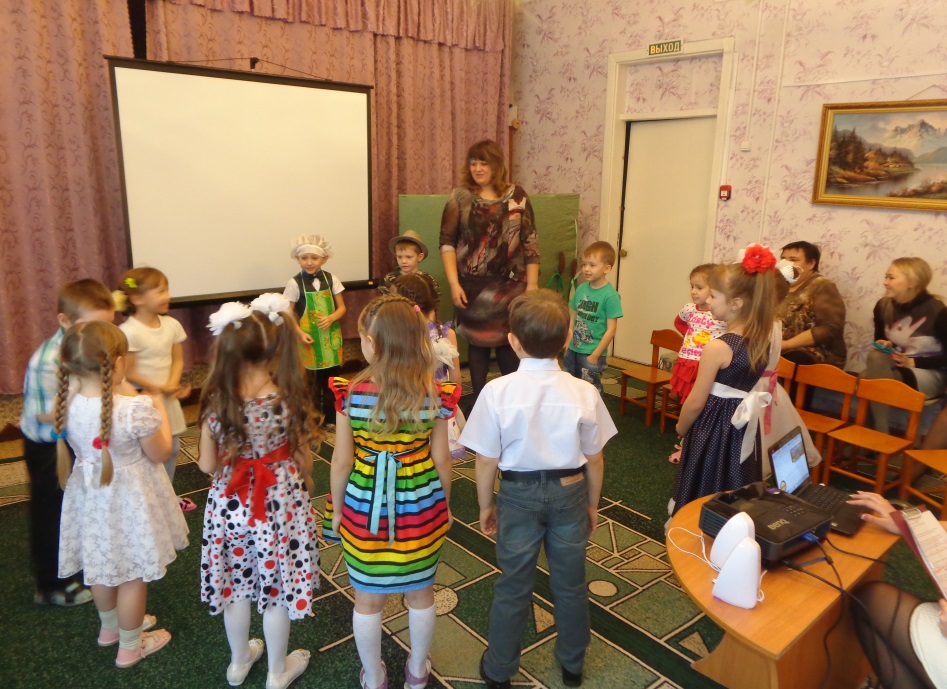 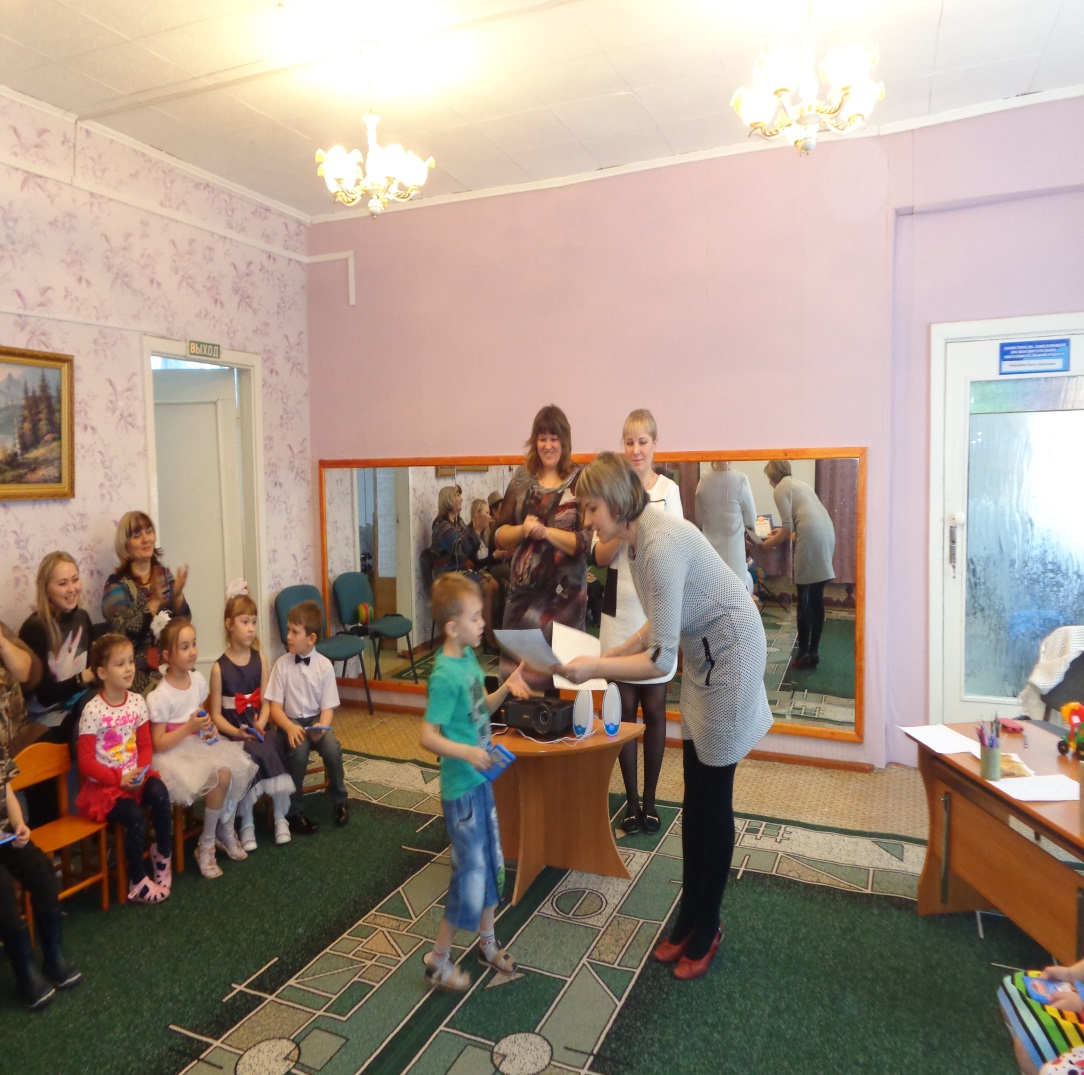 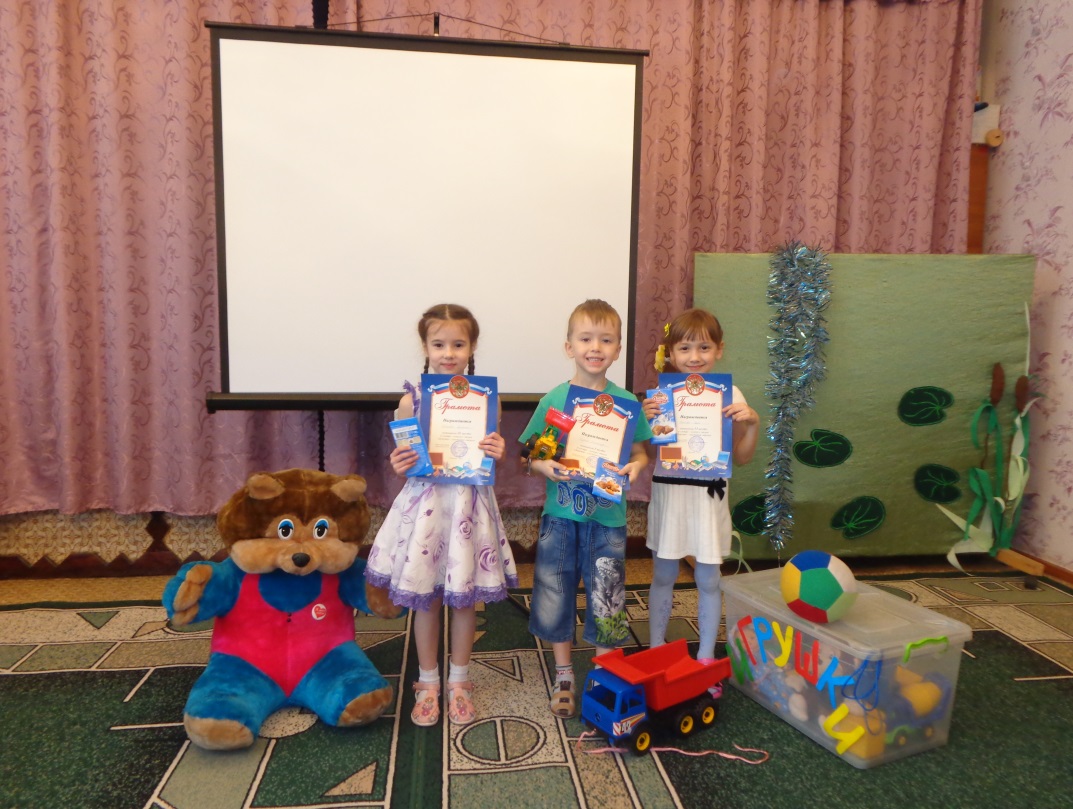 